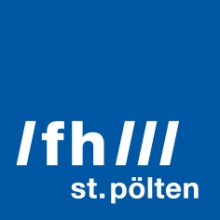 PRESSEEINLADUNG Diskussion zu Netzwerkmanagement im HochschulbereichVeranstaltung wissen.vorsprung: 29. November, Impact Hub ViennaAm 29. November findet die nächste Podiumsdiskussion im Rahmen der Diskussionsreihe wissen.vorsprung der Fachhochschule St. Pölten statt. Im Fokus steht diesmal das Thema Netzwerkmanagement an Hochschulen.  St. Pölten, 20.11.2017 – Von Forschungsclustern bis hin zu Branchenverbänden: Hochschulen bewegen sich heute mehr denn je inmitten von Netzwerken. Wie funktioniert zielgerichtetes Netzwerkmanagement an Hochschulen, wie kann daraus Nutzen für Bildung, Wirtschaft und Gesellschaft entstehen und welche Rahmenbedingungen braucht erfolgreiche Zusammenarbeit? Darüber diskutieren Expertinnen und Experten im Rahmen der nächsten wissen.vorsprung-Veranstaltung zum Thema „Gemeinsam erfolgreich: Netzwerkmanagement an Hochschulen“:Dr. Irene Fialka, CMCCEO INiTS Universitäres Gründerservice Wien GmbHFH-Prof. Mag. Helmut Kammerzelt, MASLeiter des Department Medien und Wirtschaft, FH St. PöltenProf. Dr. Thorsten Kliewe, MAStv. Direktor des Science-to-Business Marketing Research Centre an der FH Münster, Vorsitzender des University Industry Innovation Network (UIIN)DI Kerstin KorenBereichsleiterin Forschung & Entwicklung, Projektleiterin Wirtschaft 4.0 in NÖ, Amt der NÖ LandesregierungMag. Isabella Meran-WaldsteinBereichsleiterin Forschung, Technologie & Innovation, IndustriellenvereinigungDr. Barbara StreicherGeschäftsführerin des Vereins ScienceCenterNetzwerkBegrüßung: FH-Prof. Dipl.-Ing. Hannes Raffaseder, Prokurist und Leiter Forschung und Wissenstransfer, FH St. PöltenModeration: Mag. Michael Köttritsch, MA, Tageszeitung Die PresseZeit & Ort:29. November 2017Impact Hub ViennaLindengasse 56, 1070 WienAblauf:08:30 Uhr: Einlass mit kleinem Frühstücksbuffet09:00 Uhr: Beginn Podiumsdiskussion10:30 Uhr: VeranstaltungsendeUm Anmeldung wird gebeten unter www.fhstp.ac.at/wissenvorsprung-anmeldung. Über die Veranstaltungsreihe wissen.vorsprungUnter dem Titel „wissen.vorsprung“ veranstaltet die Fachhochschule St. Pölten offene und regelmäßig stattfindende Diskussionsrunden, bei denen Themen an der Schnittstelle von Hochschule, Unternehmen und Gesellschaft im Mittelpunkt stehen. Wir sprechen mit Expertinnen und Experten sowie Kooperationspartnerinnen und -partnern der Fachhochschule und diskutieren mögliche Wege des Transfers.Über die Fachhochschule St. PöltenDie Fachhochschule St. Pölten ist Anbieterin praxisbezogener und leistungsorientierter Hochschulausbildung in den sechs Themengebieten Medien & Wirtschaft, Medien & Digitale Technologien, Informatik & Security, Bahntechnologie & Mobilität, Gesundheit und Soziales. In mittlerweile 17 Studiengängen werden rund 2.880 Studierende betreut. Neben der Lehre widmet sich die FH St. Pölten intensiv der Forschung. Die wissenschaftliche Arbeit erfolgt zu den oben genannten Themen sowie institutsübergreifend und interdisziplinär. Die Studiengänge stehen in stetigem Austausch mit den Instituten, die laufend praxisnahe und anwendungsorientierte Forschungsprojekte entwickeln und umsetzen.Informationen und Rückfragen:Mag. Eva Schweighofer, Bakk.Marketing und UnternehmenskommunikationT: +43/2742/313 228 – 265M: +43/676/847 228 – 265E: eva.schweighofer@fhstp.ac.atI: https://www.fhstp.ac.at/de/pressePressetext und Fotos zum Download verfügbar unter: https://www.fhstp.ac.at/de/presseAllgemeine Pressefotos zum Download verfügbar unter: https://www.fhstp.ac.at/de/presse/pressefotos-logosNatürlich finden Sie uns auch auf Facebook und Twitter: www.facebook.com/fhstp, https://twitter.com/FH_StPoeltenSollten Sie in Zukunft keine weiteren Zusendungen der Fachhochschule St. Pölten wünschen, senden Sie bitte ein Mail mit dem Betreff „Keine Presseaussendungen" an: presse@fhstp.ac.at